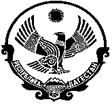 МУНИЦИПАЛЬНОЕ КАЗЕННОЕ УЧРЕЖДЕНИЕ«ИНФОРМАЦИОННО-МЕТОДИЧЕСКИЙ ЦЕНТР»КИЗЛЯРСКОГО РАЙОНАОГРН 1110547000850                               Тел 2-04-37, e-mail:imc_kiz@mail.ruИНН/КПП 0547008892/051701001. Кизляр, ул. Советская, д13, г Кизляр, Республика Дагестан.«31» января  2019г.									№  166Руководителям образовательных организаций В соответствии с приказом Министерства образования и науки Республики Дагестан от 22 января 2020г. №104-05/20 «О проведении в 2020 году Всероссийских проверочных работ (ВПР- 2020) в 4-8, 10-11 классах общеобразовательных организаций Республики Дагестан» общеобразовательным организациям необходимо сформировать заявку на участие в ВПР-2020, которая опубликована в личных кабинетах ФИС ОКО. При заполнении заявки необходимо учесть, что учащиеся 4, 5, 6 и 7 классов пишут ВПР по всем указанным в графике предметам. Для учащихся 8 классов участие в ВПР по русскому языку и математике является обязательным, остальные предметы по выбору ОО (не менее двух предметов по выбору). География в 10 классе не выбирается, так как  по учебному плану изучение предмета «География» заканчивается в 11 классе. Выпускникам 11 классов необходимо выбрать 2 и более предметов из числа, указанных в списке. При выборе предметов 11 класса желательно указывать те предметы, по которым выпускники не будут сдавать ЕГЭ в 2020 г.Обращаем внимание, что ВПР-2020 по иностранному языку (английский, немецкий, французский) в 7 и 11 классах включает в себя письменную и устную части. Обе части работы выполняются в компьютерной форме в специально оборудованной для этого аудитории. Для выполнения работы на сайте будет размещено специальное ПО (программное обеспечение).Вам необходимо завершить загрузку форм в публикациях «Формирование заявки на участие в ВПР - весна 2020» в личном кабинете ФИС ОКО в срок до 05 февраля 2020 года  Приложение: на 2 л., в 1 экз.              Директор 										Д.М. Бабенко Гаирбекова Ш.С. 8 (905) 8888-054